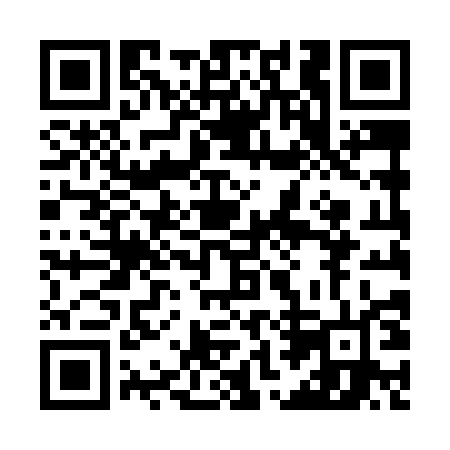 Prayer times for Borki Wielkie, PolandWed 1 May 2024 - Fri 31 May 2024High Latitude Method: Angle Based RulePrayer Calculation Method: Muslim World LeagueAsar Calculation Method: HanafiPrayer times provided by https://www.salahtimes.comDateDayFajrSunriseDhuhrAsrMaghribIsha1Wed2:204:5912:335:438:0710:382Thu2:194:5712:335:448:0910:393Fri2:184:5512:335:458:1110:404Sat2:174:5312:335:468:1310:405Sun2:164:5112:325:478:1510:416Mon2:154:4912:325:488:1610:427Tue2:154:4712:325:498:1810:428Wed2:144:4512:325:508:2010:439Thu2:134:4412:325:518:2210:4410Fri2:124:4212:325:528:2410:4511Sat2:124:4012:325:538:2510:4512Sun2:114:3812:325:548:2710:4613Mon2:104:3612:325:558:2910:4714Tue2:094:3512:325:568:3010:4815Wed2:094:3312:325:578:3210:4816Thu2:084:3112:325:588:3410:4917Fri2:084:3012:325:598:3510:5018Sat2:074:2812:326:008:3710:5019Sun2:064:2712:326:018:3910:5120Mon2:064:2512:326:028:4010:5221Tue2:054:2412:326:038:4210:5322Wed2:054:2312:326:048:4310:5323Thu2:044:2112:336:058:4510:5424Fri2:044:2012:336:058:4610:5525Sat2:034:1912:336:068:4810:5526Sun2:034:1712:336:078:4910:5627Mon2:024:1612:336:088:5010:5728Tue2:024:1512:336:098:5210:5729Wed2:024:1412:336:098:5310:5830Thu2:014:1312:336:108:5410:5931Fri2:014:1212:346:118:5610:59